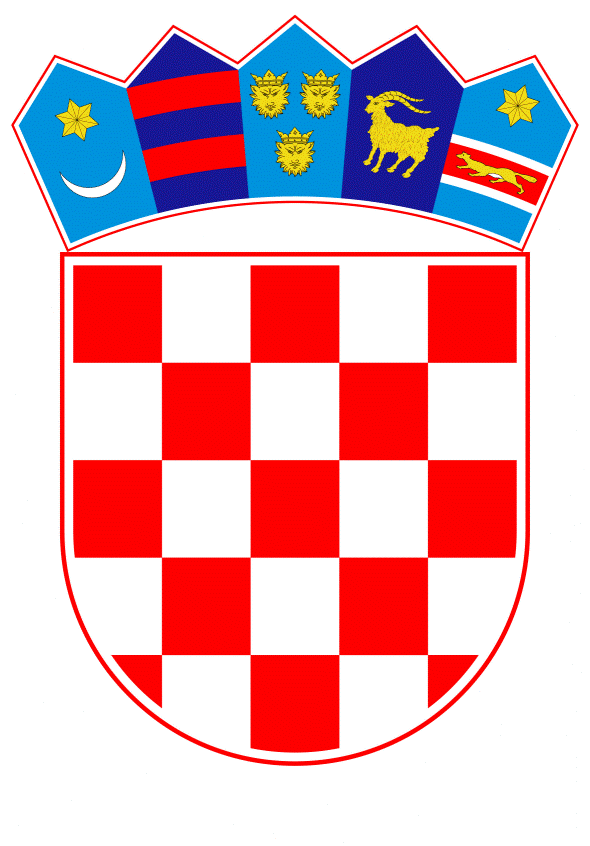 VLADA REPUBLIKE HRVATSKEZagreb, 30. prosinca 2020.______________________________________________________________________________________________________________________________________________________________________________________________________________________________PrijedlogNa temelju članka 31. stavka 2. Zakona o Vladi Republike Hrvatske, (Narodne novine, br. 150/11, 119/14, 93/16 i 116/18), a u vezi s Rješenjem o odobrenju sredstava na teret Proračunske zalihe Državnog proračuna Republike Hrvatske za 2020. godinu (klasa: __________, urbroj: ___________) od 30. prosinca 2020. Vlada Republike Hrvatske je na sjednici održanoj _____________ 2020. godine donijelaODLUKUo imenovanju predsjednika i članova Povjerenstva za provedbu Rješenja o odobrenju sredstava na teret Proračunske zalihe Državnog proračuna Republike Hrvatske za 2020. godinu za ublažavanje i djelomično uklanjanje posljedica šteta od potresa na području Sisačko – moslavačke županijeI.Za predsjednika i članove Povjerenstva za provedbu Rješenja o odobrenju sredstava na teret Proračunske zalihe Državnog proračuna Republike Hrvatske za 2020. godinu za  ublažavanje i djelomično uklanjanje posljedica šteta od potresa na području Sisačko-moslavačke županije imenuju se:ZDRAVKO MARIĆ, ministar financija i potpredsjednik Vlade Republike Hrvatske, predsjednik PovjerenstvaDARKO HORVAT, ministar prostornoga uređenja, graditeljstva i državne imovine, član PovjerenstvaIVO ŽINIĆ, župan Sisačko – moslavačke županije, član PovjerenstvaII.Povjerenstvo iz točke I. ove Odluke će donijeti odluku o raspodjeli sredstava koja će Sisačko – moslavačkoj županiji odobrena Rješenjem o odobrenju sredstava na teret Proračunske zalihe Državnog proračuna Republike Hrvatske za 2020. godinu (klasa: __________, urbroj: ___________) od 30. prosinca 2020.III. Ova Odluka stupa na snagu danom donošenja, a objavit će se u »Narodnim novinama«.Klasa:Urbroj:Zagreb,___________         Predsjednik           mr. sc. Andrej PlenkovićOBRAZLOŽENJETemeljem Rješenja o odobrenju sredstava na teret Proračunske zalihe Državnog proračuna Republike Hrvatske za 2020. godinu, određeno je da se  na teret Posebnog dijela Državnog proračuna Republike Hrvatske za 2020. godinu (Narodne novine, broj 117/19, 58/20 i 124/20), Razdjela 025 - Ministarstvo financija, Glave 02506 Ministarstvo financija - ostali izdaci države, Aktivnosti 539019 - Proračunska zaliha, račun 385 Izvanredni rashodi, odobrava Sisačko- moslavačkoj županiji pomoć u iznosu od 100.000.000 kuna za ublažavanje i djelomično uklanjanje posljedica šteta od potresa.Predmetnim rješenjem propisano je da će se sredstva raspodijeliti na temelju odluke povjerenstva kojeg čine predstavnici  Ministarstva financija, Ministarstva prostornoga uređenja, graditeljstva i državne imovine i Sisačko - moslavačke županije. Slijedom navedenog, predlaže se ovom Odlukom imenovanje predsjednika i članova povjerenstva koje će donijeti odluku o raspodjeli sredstava odobrenih Sisačko – moslavačkoj županiji.Predlagatelj:Ministarstvo financijaPredmet:Prijedlog odluke o imenovanju predsjednika i članova Povjerenstva za provedbu Rješenja o odobrenju sredstava na teret Proračunske zalihe Državnog proračuna Republike Hrvatske za 2020. godinu za ublažavanje i djelomično uklanjanje posljedica šteta od potresa na području Sisačko- moslavačke županije